《FASTENER檢測技術聯誼會》主題：IATF16949條文及修正解釋令說明會邀請函目的：   IATF 16949汽車品質管理系統標準由國際汽車推動小組 (International Automotive Task Force, IATF)已於2016.10.1正式公佈。原標準運作過程中為使標準更精進及明確化，IATF於2017.10起陸續對IATF 16949的要求發佈解釋(SI#1-SI#25)修訂且做為驗證的依據。本說明會在於講解分析新修訂的條文解釋令(SI#1-SI#25)的精神要求與原版(2016.10.1)標準的差異，透過講師提供的說明及範例分享和討論等方式，可使扣件業更深了解(SI#1-SI#25)實務的應用，讓與會者回到公司內部可以立即有效的進行修訂的相關作業文件及實際運作，達到事半功倍效果。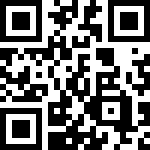 ◆課程大綱：1. IATF 16949品質管理系統標準趨勢2. IATF 16949發佈新的要求解釋(SI#1-SI#25)要點3. 解釋(SI#1-SI#25)要點與品質系統的實際運作說明4. 新增要求及修定之文件範例介紹 參加對象：建議扣件業品保主管、各單位主管、助理人員參加       https://reurl.cc/vkWyxj時間：112年4月14日(星期五)下午13:50-17:00地點：金屬中心大禮堂 高雄市楠梓區高楠公路1001號活動內容：會員間互動，合作與經驗交流(活動採實體及線上同步進行，連結如上)專題－IATF16949條文及修正解釋令說明講師簡介: 張國棟 先生1.三陽工業股份有限公司 (73.8.27～76.3.11)【汽車中心廠 】2.金屬工業研究發展中心 (76.3.12～96.6.30)3.三環國際顧問有限公司(96.7.1～迄今)專業領域：六標準差黑帶、ISO 9001、AS9100、ISO 13485、ISO 14001、ISO 14064-1、ISO 14067、ISO/IEC 17025、 IATF16949 、ISO 45001(OHSAS 18001)、APQP 、FMEA、MSA、SPC 、PPAP/PPA 、CQI-8.9.11.12.15.17.23.27、VDA6.1、VDA6.3、VDA6.5、G8D、NQA、經營管理TQM、5S 、TPM、QCC、QIT、人力資源規劃、現場改善、降低成本提高效率。78年起迄今擔任企業講師及輔導顧問33年，輔導企業280家(780案)以上、診斷及稽核800家以上企業經驗。邀請單位:經濟部標準檢驗局台灣螺絲工業同業公會金屬工業研究發展中心 服務創新發展處聯絡人：李建興/林雪娥      :07-3517161轉6468/6462網路報名：https://www.mirdc.org.tw/ProseminarView.aspx?Cond=10338   回  函     本人等將準時出席(112.4.14下午14:00～17:00)報名後請務必準時參加  公司名稱：                                 視訊(請留MAIL)現場  參加人員/職稱：                                       :                     FAX:                   上述個人資料本中心僅作為訓練相關服務使用，絕不另作其他用途。特此聲明！  請利用本回函於4月10日前 傳真 回金屬中心服務創新發展處，謝謝！！  FAX:07-3523096            :07-3517161轉 6461  鮑羿蓁小姐【報名後，因故無法加時請務必事先告知，以方便作業】※